Year 1 weekly timetable - Monday 29th  June 2020 (week 15)TimeMondayTuesdayWednesdayThursdayFridayBefore 9amMorning routineGet ready for your day!Morning routine Get ready for your day!Morning routine Get ready for your day!Morning routine Get ready for your day!Morning routine Get ready for your day!9amCount to 100.https://www.youtube.com/watch?v=cVwjmC-gpBUCount to 120https://www.youtube.com/watch?v=MA9BhxGwGMsCount to 100.https://www.youtube.com/watch?v=4htW_ZIZoFkCount down from 20 song.https://www.youtube.com/watch?v=EW2XoVi-DBQCount down from 20 song. https://www.youtube.com/watch?v=fS60rraBhz4&list=PLt2hxYv5dC_o0GlYm1lz6m10QqLNZ1ZDv9.20amMaths TT RockstarsUse your login details.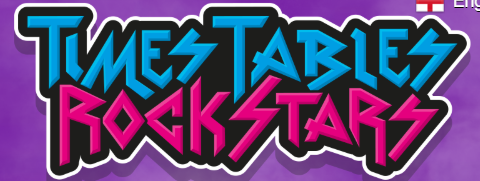 Count to 100.Video Tutorial.https://kids.classroomsecrets.co.uk/resource/count-to-100-video-tutorial/ Interactive Game.https://kids.classroomsecrets.co.uk/resource/year-1-count-to-100-game/ 
 Worksheet.https://free-secret-resources.s3-eu-west-1.amazonaws.com/Year-1-Counting-to-100-Worksheet.pdf MathsTT RockstarsUse your login details.Partitioning 2 – digit numbers.Video Tutorial.https://kids.classroomsecrets.co.uk/resource/tens-and-ones-partitioning-video-tutorial/ Interactive Game.https://kids.classroomsecrets.co.uk/resource/year-1-tens-and-ones/Worksheet.https://free-secret-resources.s3-eu-west-1.amazonaws.com/Year-1-Partitioning-Numbers-Worksheet.pdf                   Maths TT RockstarsUse your login details.Comparing numbers.Interactive Game.https://kids.classroomsecrets.co.uk/resource/year-1-comparing-numbers-with-representations-game/Worksheet.https://free-secret-resources.s3-eu-west-1.amazonaws.com/Year-1-Comparing-Numbers-1-Worksheet.pdf MathsTT Rockstars Use your login details. Comparing numbers. Worksheet.https://free-secret-resources.s3-eu-west-1.amazonaws.com/Year-1-Comparing-Numbers-2-Worksheet.pdfInteractive Game.https://kids.classroomsecrets.co.uk/resource/year-1-comparing-numbers-to-100-game/Maths TT RockstarsUse your login details.Practical Maths.Consolidation. https://www.youtube.com/watch?v=c6oJlNATJl8&list=PLrrPYDDGPV7e9hjL8l1Fm0CK5B0MCN-O3&index=16&t=0s 10amBreak – get some fresh airBreak – get some fresh airBreak – get some fresh airBreak – get some fresh airBreak – get some fresh air10.20amPhonicsTeach your monster to read website (passwords on front page of reading record).  PhonicsRead Write Inc. Phonics Lesson.    Copy & paste link into url, then select ‘YouTube’ to find lessons. Choose lesson with the set that your child is learning. https://www.ruthmiskin.com/en/find-out-more/help-during-school-closure/ PhonicsTeach your monster to read website (passwords on front page of reading record).  PhonicsRead Write Inc. Phonics Lesson.    Copy & paste link into url, then select ‘YouTube’ to find lessons. Choose lesson with the set that your child is learning. https://www.ruthmiskin.com/en/find-out-more/help-during-school-closure/PhonicsPhonics play - https://www.phonicsplay.co.uk/Username:  march20Password: homePhonics learning games. 10.50amEnglish Oak National Academy DfE Website: LO - To listen to an information text.https://classroom.thenational.academy/lessons/to-listen-to-an-information-text English Oak National Academy DfE Website: LO – To create a creature. https://classroom.thenational.academy/lessons/to-create-a-creature EnglishOak National Academy DfE Website: LO - To develop my creature.https://classroom.thenational.academy/lessons/to-develop-my-creature English Oak National Academy DfE Website: LO – To begin to write my information text. https://classroom.thenational.academy/lessons/to-begin-to-write-my-information-text English Oak National Academy DfE Website: LO - To continue to write my information text. https://classroom.thenational.academy/lessons/to-continue-to-write-my-information-text 11.30amLunchLunchLunchLunchLunch12.30pmReadingBug Club Usernames and passwords have been given out. Email teacher if unsure.ReadingBug Club Usernames and passwords have been given out. Email teacher if unsure.ReadingBug Club Usernames and passwords have been given out. Email teacher if unsure.ReadingBug Club Usernames and passwords have been given out. Email teacher if unsure.ReadingFree audible books – select a book to read.https://stories.audible.com/discovery 12.50pmPEJoe Wicks workouthttps://www.youtube.com/watch?v=d3LPrhI0v-wPEJoe Wicks workouthttps://www.youtube.com/watch?v=EXt2jLRlaf8PEJoe Wicks workouthttps://www.youtube.com/watch?v=5MBEyQIlrfoPEJoe Wicks workouthttps://www.youtube.com/watch?v=d3LPrhI0v-wPEJoe Wicks workouthttps://www.youtube.com/watch?v=EXt2jLRlaf81.20pmHistorySignificant Historical People - Who was Gertrude Bell?https://classroom.thenational.academy/lessons/who-was-gertrude-bellPSHE My lockdown feelings.https://classroom.thenational.academy/lessons/my-lockdown-feelings ScienceWhat is hibernation?https://classroom.thenational.academy/lessons/what-is-hibernation  ICTOnline Safety at home.Online video link & activities.Home Activity Pack 5. https://www.thinkuknow.co.uk/globalassets/thinkuknow/documents/thinkuknow/parents/pdf/thinkuknow-5-7s-home-activity-sheet-5.pdf                  ArtArtist – Ben Avilshttps://classroom.thenational.academy/lessons/hidden-illustrations-and-animated-drawings-secondary 2. 45pmSooper Books Choose from a range of audio books to listen to and relax. https://sooperbooks.com/ All Yoga Disco – Cosmic Kids Yoga. https://www.youtube.com/watch?v=PSgZl8f5leU Sooper BooksChoose from a range of audio books to listen to and relax. https://sooperbooks.com/The Greatest Showman dance class with Oti Mabuse. https://www.youtube.com/watch?v=EJmpCH9p2X8 Rob Biddulph – Kevinhttps://www.youtube.com/watch?v=fJUgttyqvks 3.15pmSooper Books Choose from a range of audio books to listen to and relax. https://sooperbooks.com/ All Yoga Disco – Cosmic Kids Yoga. https://www.youtube.com/watch?v=PSgZl8f5leU Sooper BooksChoose from a range of audio books to listen to and relax. https://sooperbooks.com/The Greatest Showman dance class with Oti Mabuse. https://www.youtube.com/watch?v=EJmpCH9p2X8 Rob Biddulph – Kevinhttps://www.youtube.com/watch?v=fJUgttyqvks Your year group teachers will be available to reply to emails between 9am and 3pm Monday – Friday.  During this time, they will be working on other school priorities as well, so you may not get an emailed reply straight away.  Your year group teachers will be available to reply to emails between 9am and 3pm Monday – Friday.  During this time, they will be working on other school priorities as well, so you may not get an emailed reply straight away.  Mrs Trapani  - Head of KS1        	luisa.trapani@rydersgreen.sandwell.sch.ukMiss Hartley - Teacher 1H	siobhan.hartley@rydersgreen.sandwell.sch.ukMiss Graham – Teacher 1G	kate.graham@rydersgreen.sandwell.sch.ukMrs Begum – TA 	salma.begum@rydersgreen.sandwell.sch.ukMiss Corbett- TA 	danielle.corbett@rydersgreen.sandwell.sch.ukAngela Johal – Technical Support – angela.johal@rydersgreen.sandwell.sch.uk 